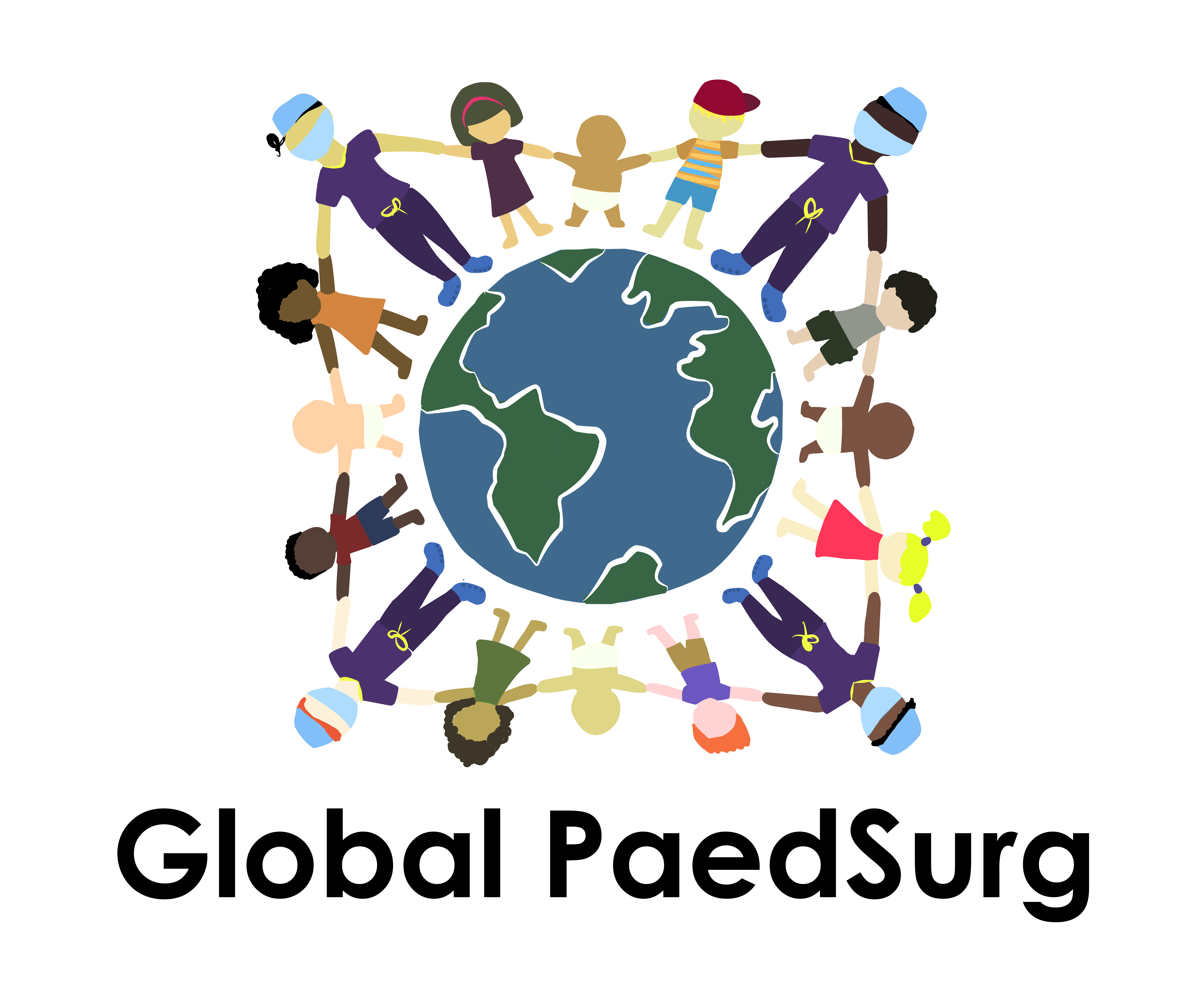 Global PaedSurg Research Training FellowshipSession 2: 30th November 2018Choosing Your Study DesignObjectives:To gain a basic understanding of different study designs and hierarchy of evidenceTo weigh up the pros and cons of the different study designs To consider the study design that is relevant for use in your own study Links to resources were provided throughout the presentation for further, in-depth reading and support regarding your study design of choice. Presentation Summary:Hierarchy of Evidence – Order of reliability of evidence depending on the type of study: how valid it is, how reliable the results are in terms of interpretation. The level of reliability decreases down the levels. All study types can be useful. 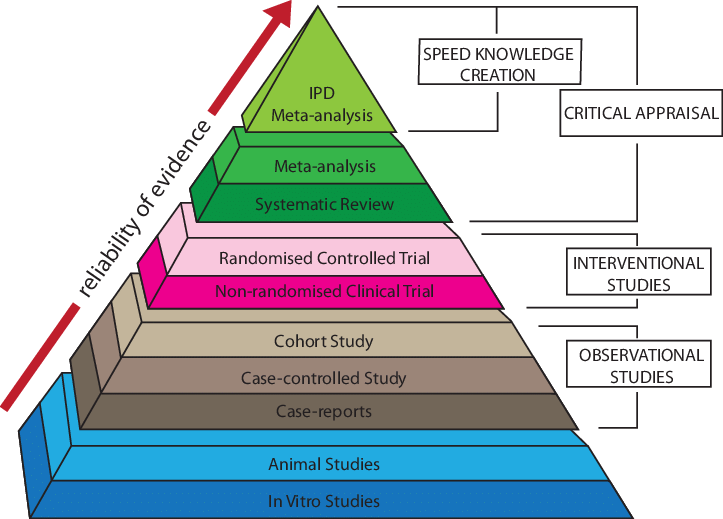 Meta-analysis:This is a study that coalesces the results of many studies into one unit of analysis. This is commonly represented as a forest plot - the results are shown separately and then at the bottom the combined result is shown. If the result represented as a triangle does not cross 1 then it is significant. It is highly reliable as one is analysing the results of a number of studies (with greater patient numbers) to see if the overall outcome is significant. In order to undertake a meta-analysis the study designs and interventions being analysed must be similar. Studies are often identified by a systematic review to include in the meta-analysis. Systematic review:Involves a ‘recipe’ for searching and reviewing all literature on a subject so as to summarise current knowledge pertaining to a specific question. Makes use of a protocol that is to be strictly adhered to so as to maintain the same outcome if someone elsewhere was to undertake the systemic review using the same protocol.A comprehensive systematic review includes all published literature (identified through using 3-4 electronic databases) and unpublished literature (called ‘grey literature’). It will also include all languages. However, to make a systematic review more feasible one can state that it is only going to include literature in English or other specified language. One can also state that only published literature or only a certain type of study will be included such as randomised controlled trials (RCTs). In paediatric surgery there are not commonly enough RCTs to do this, particularly in low- and middle-income countries. To ensure that the protocol is of the highest standard - PRISMA-P checklist must be followed. Resource:  http://www.prisma-statement.org/Extensions/Protocols.aspx PRISMA-P Flow ChartSummarises process of undertaking a systemic review:The protocol is followed to search 3-4 electronic databases such as Medline and PubMed, as well as Grey literature (information not published in a medical journal)All resulting article titles are entered into a common program such as Endnote or CovidenceDuplicates are checked for and removed  The titles and abstracts are screened to identify those that may fulfil the protocol criteria Articles that fulfil criteria have the full text read and those eligible for the study are included and the rest are excluded.Data is extracted into a pre-prepared spread sheet based on the primary and secondary outcomes A qualitative synthesis associated with summarising results tables is done.If there is adequate data to combine then the data can be pooled into a meta-analysis. A schema illustrating these steps follows below: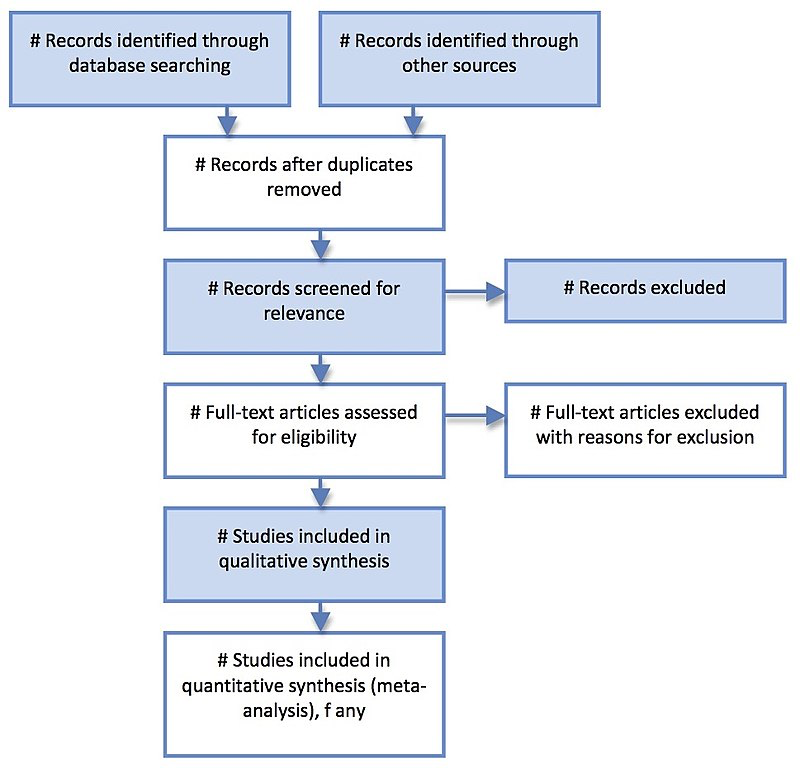 Systemic Review ResourceKing’s College London Systematic Review Guide: https://libguides.kcl.ac.uk/systematicreview/home You can click on the tabs (circled in red) at the top and follow the instructions on the page. It provides information on how to construct the search criteria, which databases to use, links to different electronic and grey literature databases and further advice. 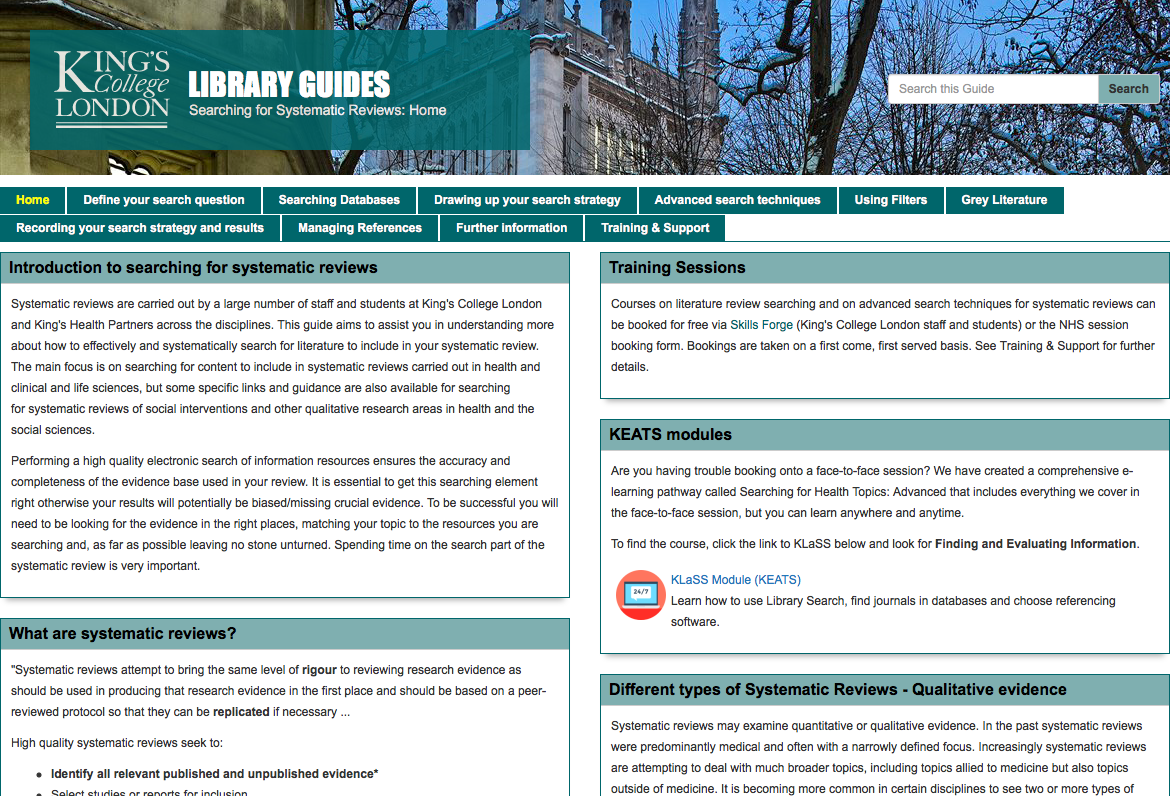 Cochrane Library: https://www.cochranelibrary.com/about/author-information Cochrane have a specific way of undertaking a systemic review.  You can put forward a systemic review proposal for Cochrane to approve. Then you must follow their methodological steps to complete the protocol and then they will publish it.  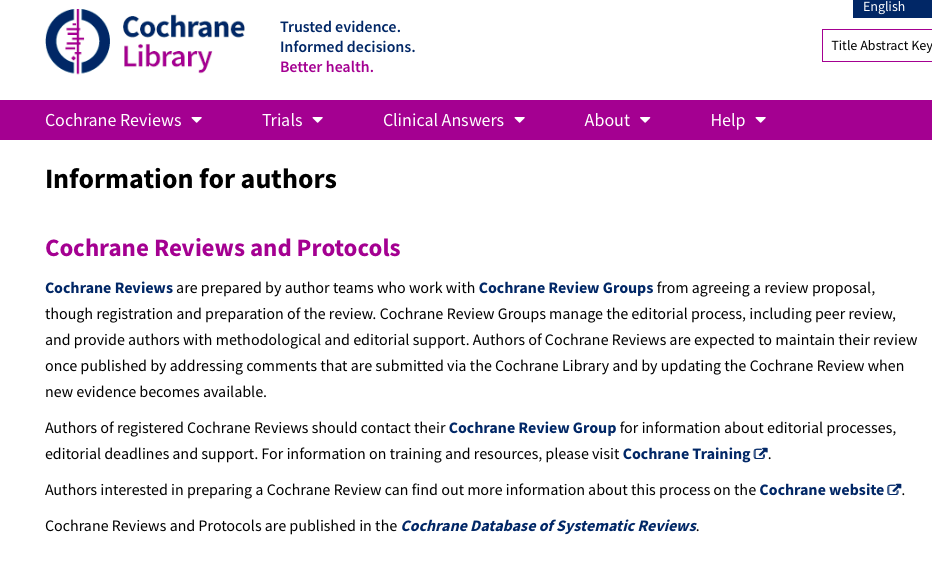 Interventional studies:These involve changing patient care and assessing whether one intervention or care package results in significantly better outcomes than another. Randomised controlled trials are highly controlled with very strict criteria. Some clinical interventional studies are non-randomised for ethical and logistical reasons. Randomised Controlled Trial (RCT):Can be hard to do and expensive. Example: Global Surgery – Falcon Trial. Multi-centre across many low- and middle-income countriesHighly controlled – may be difficult to replicate in practice. However, results give an unbiased outcome/ answer for a specific question, especially if patients and caregivers are blinded (i.e. they don’t know which group they have been allocated to). It is recommended to follow the Consort Guideline - 25 item checklist. Resource: http://www.consort-statement.org Non-Randomised Clinical trials:Select group of patients but not randomly allocated to receive the intervention or not. An example is a pre- and post-intervention study. This is where data is collected for a period of time on the management and outcomes of a select group of patients (i.e. with a specific condition), a new intervention or care bundle in implemented, and then data on the management and outcomes of all patients with the new treatment are collected. The outcomes before and after implementation of the new treatment are compared. There is an increased chance of bias in comparison to randomised control trials. However, undertaking time series analysis and also evaluating the service delivery and implementation outcomes can help to better interpret the results. These studies may give a better understanding of how an intervention or interventional care bundle will work in real life – it is less controlled. Why not randomised: Logistically it may be difficult or impossible within an institution, especially if the care bundle involved training staff to improve basic clinical care practices such as intravenous access, infection control, etc. Within the same environment it would not be possible to randomise some patients to the ‘old’ treatment once this training has taking place. Ethically it may not be appropriate. For example in the Gastroschisis Interventional Study – the interventional care bundle includes many evidence-based components to improve neonatal surgical care. The current mortality from gastroschisis in the study centres is 90-95% and hence ethically it might not be acceptable to offer the previous care within the same setting.One way to get around this is to undertake a cluster-randomised controlled trial where whole institutions or regions are randomly allocated to current practice or the new care bundle. However, this may be more complicated and logistically challenging to organise. Observational Studies:Cohort Study:Involves studying a group of people with similar characteristics and a following up overtime to evaluate the outcomeThe exposure and outcome are clearly defined. Analysis can evaluate how different exposures effect outcome. A cohort can either be prospective or retrospective. A prospective study involves identifying the population and exposures, and following up individuals over time to see the outcome of those exposures. A retrospective study involves use of already collected outcomes to assess which exposures they faced and determining significant associations. Retrospective studies are much quicker as it uses already gathered information such as patient notes. However, such data is typically of poorer quality – some information or indeed whole case files may be missing. Prospective studies require data collection over a period of time and may require up to a lot of years to follow up. Multi-centred prospective cohort studies (such as Global PaedSurg) have a benefit of collecting data over a shorter period of time by pooling from multiple institutions.In the Global PaedSurg the cohort is followed for 30 days following the intervention as outcome of death and acute post-operative complications occur early after the intervention (exposure). Sample Size CalculationUsed to determine how many patients are required in the study to show a significant outcomeToo few patients may result in a non-significant outcome because of too few patients rather than there truly being no difference in outcome between the interventions/ exposures. Too many patients can be a waste of time and funds for the researchers/ care providers/ funding body and may be unethical if it wastes patients time or exposes them to a treatment without proven effectiveness or even harm.Commonly advise should be sought from a statistician to help with sample size calculations. Resources:  https://www.ncbi.nlm.nih.gov/pmc/articles/PMC2876926/  https://www.lboro.ac.uk/media/wwwlboroacuk/content/mlsc/downloads/Samplesize.pdf STROBE guidelinesSTROBE – stands for STengthening the Reporting of OBserbational studies in Epidemiology.Can be used in observational studies: Cohort and Case-controlEnsures a high standard of research both in undertaking and reporting the studyResource: https://www.strobe-statement.org/index.php?id=strobe-homePopulation (household) surveys:Used to define the surgical burden in a population by use of household surveys. Surveys can make use of questionnaires with Yes/No options and already pre-structured answers.Resources:SOSAS Resources: https://www.surgeonsoverseas.org/resources/ Institutional Surveys:Used to define current surgical capacity of institutions. Examples are: PIPES, PediPIPES, WHO situational Analysis Tool, Paediatric WHO Situational Analysis Tool, GAPSResources: WHO situational analysis tool: http://www.who.int/surgery/publications/WHO_EESC_SituationAnalysisTool.pdf GAPS – contact Yasmine Yousef on yasmine.Yousef@icloud.com Case reports:Individual cases or a series of casesTypically rare and not widely publishedProvides new insight, with information provided being useful to other cliniciansIncludes a review of literature on that topic and how the new case adds to that evidenceResources: BMJ Guide to Writing Case Reports: https://www.bmj.com/company/wp-content/uploads/2015/08/BMJ-Case-Reports-4pp-A4-Leaflet-2-2.pdf Animal/In-Vitro Studies:Typically require a well-established laboratory and team.Commonly very expensiveThere are opportunities to get involved in collaborative genetic studies such as DHREAMS and CARE studies. These are free of charge, available to collaborators across the world and are detailed on our Global PaedSurg Blog:Resource: http://globalpaedsurg.com/care-and-dhreams-studies-an-opportunity-to-enhance-our-genetic-understanding-of-congenital-anomalies/ Expert Survey:Surveys healthcare professionals. For example: asking them about their surgical practice or about a population of patients they manageCan be from a conference or meeting for healthcare professionals.Can also be carried out across a country, targeting healthcare professionals.Delphi process – it is a more scientific and structured way used to get consensus amongst an expert group. May ask experts to participate in a survey and results are shared amongst experts to have an interactive discussion towards producing a consensus.  Resources: https://www.surveymonkey.com REDCap: Free REDCap access can be gained by becoming a members of WOFAPS: http://www.wofaps.org/pricing-plans/  or https://www.wofaps.org/redcap/ Qualitative Research:Primarily exploratory research.Used to gain understanding of underlying reasons, opinions and motivations.Provides insight into the problem or helps develop ideas or hypotheses for potential qualitative research. Commonly uses interviews or group discussions.Resource: Qualitative research methods: when to use them and how to judge them:https://academic.oup.com/humrep/article/31/3/498/2384737 Research PearlsResearch skills are learnt through undertaking research and not on courses alone.Researchers gain experience over many years by undertaking and participating in many studies.